Shortlisting form 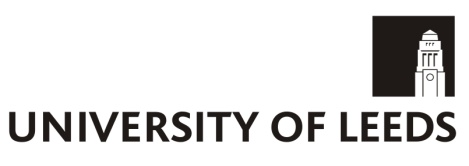 Faculty/Service: Faculty/Service: Faculty/Service: School/Institute/Department: School/Institute/Department: School/Institute/Department: School/Institute/Department: School/Institute/Department: School/Institute/Department: Job title: Job title: Job title: Job title: Job title: Job title: Job title: Job title: Job reference number: Short listing panel member: Short listing panel member: Example scoring method 0 = no experience / does not mention criteria at all 1 = little experience / mentions criteria but no elaboration/examples 2 = some experience / mentions criteria and gives weak example(s) 3 = has good experience / mentions criteria and gives some good examples 4 = extensive experience / mentions skills and supports with a number of good/excellent examplesExample scoring method 0 = no experience / does not mention criteria at all 1 = little experience / mentions criteria but no elaboration/examples 2 = some experience / mentions criteria and gives weak example(s) 3 = has good experience / mentions criteria and gives some good examples 4 = extensive experience / mentions skills and supports with a number of good/excellent examplesExample scoring method 0 = no experience / does not mention criteria at all 1 = little experience / mentions criteria but no elaboration/examples 2 = some experience / mentions criteria and gives weak example(s) 3 = has good experience / mentions criteria and gives some good examples 4 = extensive experience / mentions skills and supports with a number of good/excellent examplesExample scoring method 0 = no experience / does not mention criteria at all 1 = little experience / mentions criteria but no elaboration/examples 2 = some experience / mentions criteria and gives weak example(s) 3 = has good experience / mentions criteria and gives some good examples 4 = extensive experience / mentions skills and supports with a number of good/excellent examplesExample scoring method 0 = no experience / does not mention criteria at all 1 = little experience / mentions criteria but no elaboration/examples 2 = some experience / mentions criteria and gives weak example(s) 3 = has good experience / mentions criteria and gives some good examples 4 = extensive experience / mentions skills and supports with a number of good/excellent examplesExample scoring method 0 = no experience / does not mention criteria at all 1 = little experience / mentions criteria but no elaboration/examples 2 = some experience / mentions criteria and gives weak example(s) 3 = has good experience / mentions criteria and gives some good examples 4 = extensive experience / mentions skills and supports with a number of good/excellent examplesExample scoring method 0 = no experience / does not mention criteria at all 1 = little experience / mentions criteria but no elaboration/examples 2 = some experience / mentions criteria and gives weak example(s) 3 = has good experience / mentions criteria and gives some good examples 4 = extensive experience / mentions skills and supports with a number of good/excellent examplesAPPLICANT: APPLICANT: Example scoring method 0 = no experience / does not mention criteria at all 1 = little experience / mentions criteria but no elaboration/examples 2 = some experience / mentions criteria and gives weak example(s) 3 = has good experience / mentions criteria and gives some good examples 4 = extensive experience / mentions skills and supports with a number of good/excellent examplesExample scoring method 0 = no experience / does not mention criteria at all 1 = little experience / mentions criteria but no elaboration/examples 2 = some experience / mentions criteria and gives weak example(s) 3 = has good experience / mentions criteria and gives some good examples 4 = extensive experience / mentions skills and supports with a number of good/excellent examplesExample scoring method 0 = no experience / does not mention criteria at all 1 = little experience / mentions criteria but no elaboration/examples 2 = some experience / mentions criteria and gives weak example(s) 3 = has good experience / mentions criteria and gives some good examples 4 = extensive experience / mentions skills and supports with a number of good/excellent examplesExample scoring method 0 = no experience / does not mention criteria at all 1 = little experience / mentions criteria but no elaboration/examples 2 = some experience / mentions criteria and gives weak example(s) 3 = has good experience / mentions criteria and gives some good examples 4 = extensive experience / mentions skills and supports with a number of good/excellent examplesExample scoring method 0 = no experience / does not mention criteria at all 1 = little experience / mentions criteria but no elaboration/examples 2 = some experience / mentions criteria and gives weak example(s) 3 = has good experience / mentions criteria and gives some good examples 4 = extensive experience / mentions skills and supports with a number of good/excellent examplesExample scoring method 0 = no experience / does not mention criteria at all 1 = little experience / mentions criteria but no elaboration/examples 2 = some experience / mentions criteria and gives weak example(s) 3 = has good experience / mentions criteria and gives some good examples 4 = extensive experience / mentions skills and supports with a number of good/excellent examplesExample scoring method 0 = no experience / does not mention criteria at all 1 = little experience / mentions criteria but no elaboration/examples 2 = some experience / mentions criteria and gives weak example(s) 3 = has good experience / mentions criteria and gives some good examples 4 = extensive experience / mentions skills and supports with a number of good/excellent examplesSelect reason for not short listing:   1. Criteria met but not taken forward      2. Essential criteria met desirable(s) not        3. Not met criteria                            4. Other reason (state)Select reason for not short listing:   1. Criteria met but not taken forward      2. Essential criteria met desirable(s) not        3. Not met criteria                            4. Other reason (state)Select reason for not short listing:   1. Criteria met but not taken forward      2. Essential criteria met desirable(s) not        3. Not met criteria                            4. Other reason (state)Select reason for not short listing:   1. Criteria met but not taken forward      2. Essential criteria met desirable(s) not        3. Not met criteria                            4. Other reason (state)Select reason for not short listing:   1. Criteria met but not taken forward      2. Essential criteria met desirable(s) not        3. Not met criteria                            4. Other reason (state)Select reason for not short listing:   1. Criteria met but not taken forward      2. Essential criteria met desirable(s) not        3. Not met criteria                            4. Other reason (state)Select reason for not short listing:   1. Criteria met but not taken forward      2. Essential criteria met desirable(s) not        3. Not met criteria                            4. Other reason (state)Select reason for not short listing:   1. Criteria met but not taken forward      2. Essential criteria met desirable(s) not        3. Not met criteria                            4. Other reason (state)Select reason for not short listing:   1. Criteria met but not taken forward      2. Essential criteria met desirable(s) not        3. Not met criteria                            4. Other reason (state)Person specification criteria:Person specification criteria:01234CommentsComments